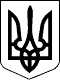 У Х В А Л Апро залишення позовної заяви без розглядум. Київ20 жовтня 2014 року                                                                                        № 826/14996/14Окружний адміністративний суд міста Києва у складіголовуючого судді Шулежка В.П.,за участю секретаря судового засідання Пасічнюк С.В.,розглянувши у відкритому судовому засіданні адміністративну справу за позовом товариства з обмеженою відповідальністю «Техенерго» до Інспекції державного архітектурно-будівельного контролю у м. Києві про визнання недійсним та скасування наказу,В С Т А Н О В И В:З позовом до Окружного адміністративного суду міста Києва звернулось товариство з обмеженою відповідальністю «Техенерго» до Інспекції державного архітектурно-будівельного контролю у м. Києві про визнання недійсним та скасування наказу від 20.08.2014 року №50 «д».Представником позивача подано клопотання від 20.10.2014 року про відкликання позовної заяви та залишення позову без розгляду.Представники позивача та відповідача в судове засідання не прибули, про дату, час та місце судового розгляду повідомлені належним чином, заяв про розгляд справи за їх відсутності не подавали.У відповідності до положень ст. 41 КАС України, у зв’язку з неявкою у судове засідання всіх осіб, які беруть участь у справі, чи якщо відповідно до положень цього Кодексу розгляд справи здійснюється за відсутності осіб, які беруть участь у справі (у тому числі при розгляді справи в порядку письмового провадження), фіксування судового засідання за допомогою звукозаписувального технічного засобу не здійснюється.Суд зазначає, що згідно положень п. 5 ч. 1 ст.155 КАС України передбачено, що суд своєю ухвалою залишає позовну заяву без розгляду, якщо надійшло клопотання позивача про відкликання позовної заяви.Враховуючи вищевикладене, дослідивши матеріали справи та подане клопотання представника позивача, суд приходить до висновку про наявність підстав для залишення позовної заяви без розгляду.Керуючись ст.ст. 41, 155, 160, 165 КАС України, суд,У Х В А Л И В:Клопотання товариства з обмеженою відповідальністю «Техенерго» про відкликання позовної заяви задовольнити.Позовну заяву товариства з обмеженою відповідальністю «Техенерго» до Інспекції державного архітектурно-будівельного контролю у м. Києві про визнання недійсним та скасування наказу - залишити без розгляду.Копію ухвали про залишення позовної заяви без розгляду надіслати сторонам.Ухвала може бути оскаржена до Київського апеляційного адміністративного суду через суд першої інстанції шляхом подачі апеляційної скарги в 5-ти денний строк з дня отримання ухвали.Суддя                                                                                                                      В.П. ШулежкоОКРУЖНИЙ АДМІНІСТРАТИВНИЙ СУД міста КИЄВА01601, м. Київ, вул. Командарма Каменєва 8, корпус 1